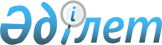 "Жылжымалы мүлік кепілін тіркеу тізілімінен үзінді көшірмені беру" мемлекеттік қызмет көрсету қағидаларын бекіту туралы" Қазақстан Республикасы Әділет министрінің 2020 жылғы 19 маусымдағы № 107 бұйрығының күші жойылды деп тану туралыҚазақстан Республикасы Әділет министрінің 2021 жылғы 18 маусымдағы № 517 бұйрығы. Қазақстан Республикасының Әділет министрлігінде 2021 жылғы 25 маусымда № 23170 болып тіркелді
      "Құқықтық актілер туралы" Қазақстан Республикасының 2016 жылғы 6 сәуірдегі Заңының 27-бабының 2-тармағына сәйкес БҰЙЫРАМЫН:
      1. "Жылжымалы мүлік кепілін тіркеу тізілімінен үзінді көшірмені беру" мемлекеттік қызмет көрсету қағидаларын бекіту туралы" Қазақстан Республикасы Әділет министрінің 2020 жылғы 19 маусымдағы № 107 бұйрығының (Нормативтiк құқықтық актiлердi мемлекеттiк тiркеу тiзiлiмiнде № 20917 болып тіркелген) күші жойылды деп танылсын.
      2. Қазақстан Республикасы Әділет министрлігінің Тіркеу қызметі және заң қызметтерді ұйымдастыру департаменті Қазақстан Республикасының заңнамасында белгіленген тәртіппен осы бұйрықты мемлекеттік тіркеуді қамтамасыз етсін.
      3. Осы бұйрықтың орындалуын бақылау жетекшілік ететін Қазақстан Республикасы Әділет вице-министріне жүктелсін.
      4. Осы бұйрық оның алғашқы ресми жарияланған күнінен кейін күнтізбелік он күн өткен соң қолданысқа енгізіледі.
      "КЕЛІСІЛДІ"
      Қазақстан Республикасының
      Цифрлық даму, инновациялар
      және аэроғарыш министрлігі
      ____________________
      2021 ж. "____" _______
					© 2012. Қазақстан Республикасы Әділет министрлігінің «Қазақстан Республикасының Заңнама және құқықтық ақпарат институты» ШЖҚ РМК
				
      Қазақстан Республикасының
Әділет министрі

М. Бекетаев
